Leistungsnachweis Deutsches Radsportabzeichen - 	2023Name:			______________________________Straße:		______________________________Wohnort:		______________________________Telefon:		___________	geboren am _____________	Wiederholung ______undoderoderoder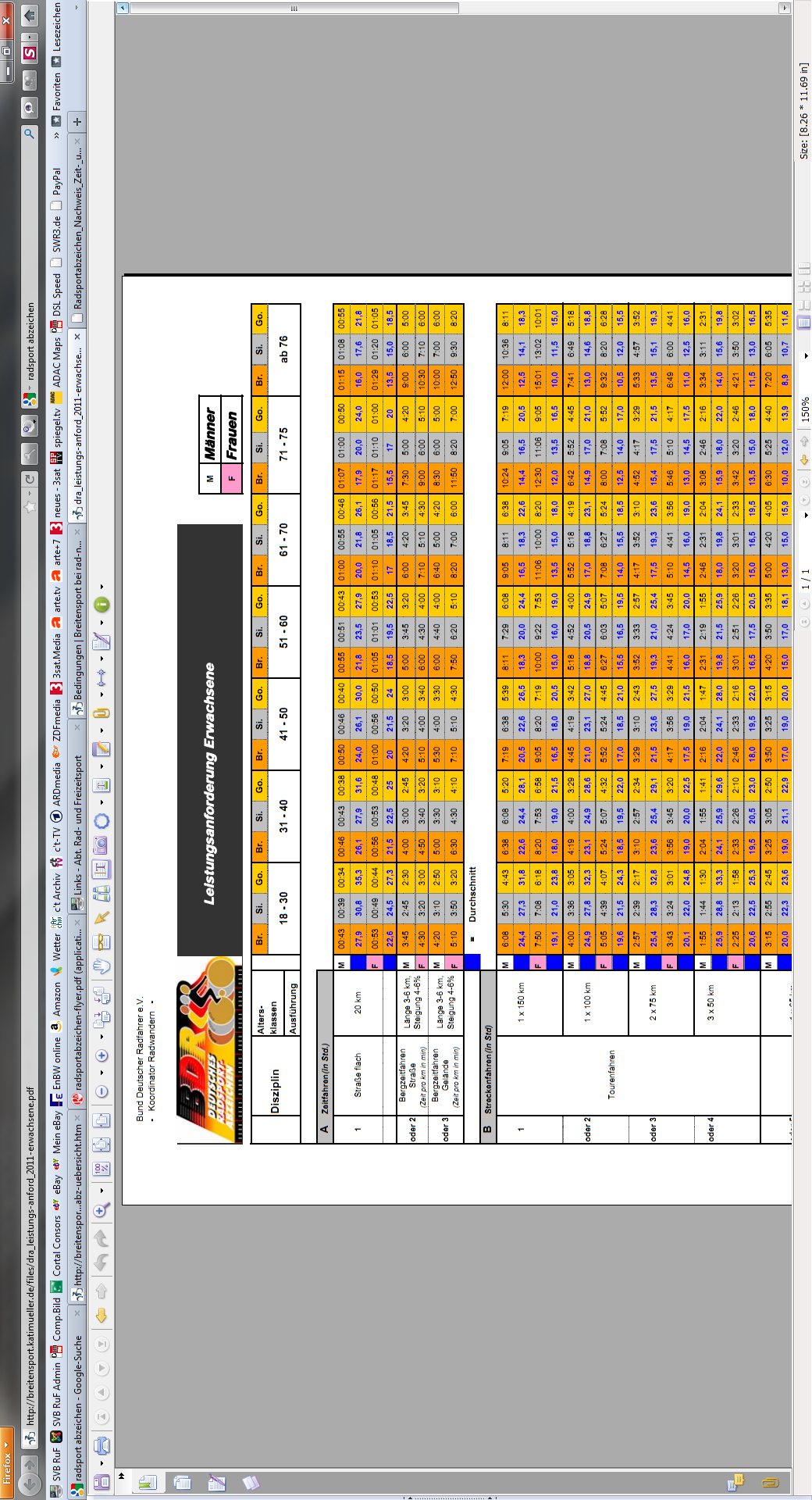 DatumOrtZeitfahren 20 kmkmUnterschrift
Benötigte Zeit: ____min 20DatumOrtStreckenfahren 3 x 50 kmkmUnterschrift
Benötigte Zeit: ____ std  ____min 50
Benötigte Zeit: ____ std  ____min 50
Benötigte Zeit: ____ std  ____min 50DatumOrtStreckenfahren 2 x 75 kmkmUnterschrift
Benötigte Zeit: ____ std  ____min 75
Benötigte Zeit: ____ std  ____min 75DatumOrtStreckenfahren 1 x 100 kmkmUnterschrift
Benötigte Zeit: ____ std  ____min 100DatumOrtStreckenfahren 1 x 150 kmkmUnterschrift
Benötigte Zeit: ____ std  ____min 150DatumOrtÜbertrag aus 
„Nachweis Saisonleistung 2023“kmUnterschrift